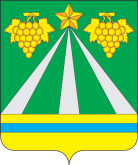 УПРАВЛЕНИЕ ПО ФИЗИЧЕСКОЙ КУЛЬТУРЕ И СПОРТУ АДМИНИСТРАЦИИ МУНИЦИПАЛЬНОГО ОБРАЗОВАНИЯ КРЫМСКИЙ РАЙОНПРИКАЗ      «08» ноября 2022 года	                                		          № 357- одгород КрымскО внесении изменений в приказ управления от 10 января 2022 года №9-од «Об утверждении календарного плана официальных физкультурных мероприятий и спортивных мероприятий муниципального образования Крымский район на 2022 год»На основании положения о краевых соревнованиях по плаванию на 2022 год,  п р и к а з ы в а ю:1. Внести в пункт 1.2.2. «Спортивные мероприятия» подраздела 1.2. «Участие в физкультурных и спортивных мероприятиях» раздела 1. «Спортивные и физкультурные мероприятия среди спортсменов и различных групп населения» приложения к приказу управления по физической культуре и спорту администрации муниципального образования Крымский район от 10 января 2022 года №9-од «Об утверждении календарного плана официальных физкультурных мероприятий и спортивных мероприятий муниципального образования Крымский район на 2022 год» следующие изменения:1.1. в виде спорта «25. Плавание» добавить строки 2 и 3, изложить в следующей редакции:  «                                      25. Плавание»2.  Контроль   за  исполнением приказа оставляю за собой.Начальник  управления                                                   	  Е.В. Мартыненко№ п/пНаименование мероприятий ДатапроведенияМестопроведенияУчаствующие организацииОтветственные за проведение2.Краевые соревнования по плаванию, посвященные памяти ЗТ РСФСР А.И.Разночинцева21-25.11г.Краснодарспортсмены МБУ «Спортивная школа «Крымская»МФКиС3.Краевые соревнования по плаванию «Новогодние старты»5-9.12г.Кропоткинспортсмены МБУ «Спортивная школа «Крымская»МФКиС